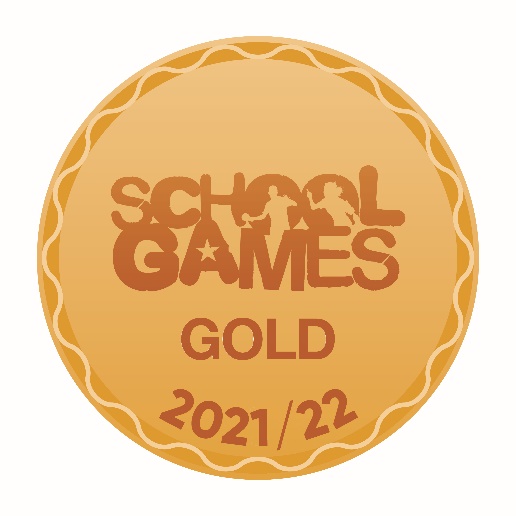 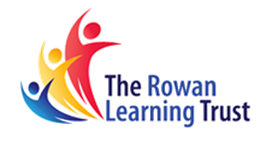 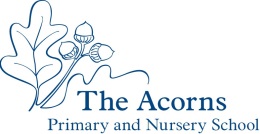 The Acorns Primary and Nursery School PE Sport GrantAwarded 2021-2022Our Vision for 2021-2022:Our vision this year is clear. Acorns will remain an active school despite the challenges we have, and will continue to face. We will continue to work with our close partners when it is safe to do so. We will ensure that there are multiple opportunities across the school day for every child in the school to be active for at least 30 minutes. We will also continue to educate our children to live safe and healthy lifestyles, whilst providing exciting opportunities to engage and inspire them within sport. We will also aim to, once again, achieve the School Games Gold Mark through our continued work with our local Schools Sports Partner.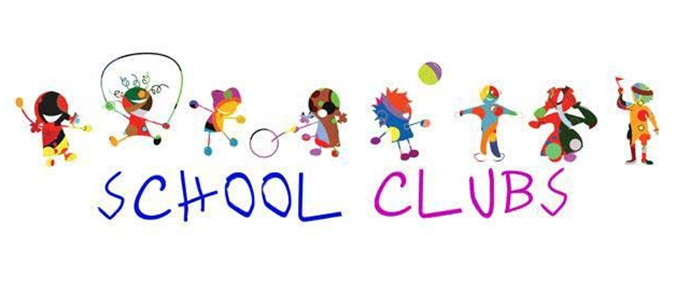 Total amount carried over from 2020/21£2,994Total amount allocated for 2021/22£18,590Total amount of funding for 2021/22. To be spent and reported on by 31st July 2022.£21,584Meeting national curriculum requirements for swimming and water safety.N.B. Complete this section to your best ability. For example you might have practised safe self-rescue techniques on dry land which you can then transfer to the pool when school swimming restarts.Due to exceptional circumstances priority should be given to ensuring that pupils can perform safe self rescue even if they do not fully meet the first two requirements of the NC programme of studyWhat percentage of your current Year 6 cohort swim competently, confidently and proficiently over a distance of at least 25 metres?N.B. Even though your pupils may swim in another year please report on their attainment on leaving primary school at the end of the summer term 2020.Please see note above55%What percentage of your current Year 6 cohort use a range of strokes effectively [for example, front crawl, backstroke and breaststroke]?Please see note above64%What percentage of your current Year 6 cohort perform safe self-rescue in different water-based situations?59%Schools can choose to use the Primary PE and sport premium to provide additional provision for swimming but this must be for activity over and above the national curriculum requirements. Have you used it in this way?YesAcademic Year: 2020/21Total fund allocated:Date Updated:Date Updated:Key indicator 1: The engagement of all pupils in regular physical activity – Chief Medical Officers guidelines recommend that primary school pupils undertake at least 30 minutes of physical activity a day in schoolKey indicator 1: The engagement of all pupils in regular physical activity – Chief Medical Officers guidelines recommend that primary school pupils undertake at least 30 minutes of physical activity a day in schoolKey indicator 1: The engagement of all pupils in regular physical activity – Chief Medical Officers guidelines recommend that primary school pupils undertake at least 30 minutes of physical activity a day in schoolKey indicator 1: The engagement of all pupils in regular physical activity – Chief Medical Officers guidelines recommend that primary school pupils undertake at least 30 minutes of physical activity a day in schoolPercentage of total allocation:Key indicator 1: The engagement of all pupils in regular physical activity – Chief Medical Officers guidelines recommend that primary school pupils undertake at least 30 minutes of physical activity a day in schoolKey indicator 1: The engagement of all pupils in regular physical activity – Chief Medical Officers guidelines recommend that primary school pupils undertake at least 30 minutes of physical activity a day in schoolKey indicator 1: The engagement of all pupils in regular physical activity – Chief Medical Officers guidelines recommend that primary school pupils undertake at least 30 minutes of physical activity a day in schoolKey indicator 1: The engagement of all pupils in regular physical activity – Chief Medical Officers guidelines recommend that primary school pupils undertake at least 30 minutes of physical activity a day in school31%IntentImplementationImplementationImpactYour school focus should be clear what you want the pupils to know and be able to do and aboutwhat they need to learn and toconsolidate through practice:Make sure your actions to achieve are linked to your intentions:Funding allocated:£8,455Evidence of impact: what do pupils now know and what can they now do? What has changed?:Sustainability and suggested next steps:Partnership with Active Cheshire to ensure new initiatives are embedded at The AcornsActive Cheshire to also work with The Acorns’ Sports Crew to ensure they are fulfilling their role during active play and lunch timesIntroduce the ‘pedometer challenge’ across schoolFree after school clubsSports Coaches to be utilised to provide a huge range of opportunity for every child at The Acorns to participateOffer high quality swimming lessons for children in years 3 and 4Ensure staff are qualified to support Brio swimming instructorsTrack those children and report once they reach the end of KS2The Acorns becomes an even more active school in the areas of:-PE Lessons-Active break and lunch times-CPD for Staff-Physical and mental wellbeingActive Cheshire will support in improving the playground accessibility and equipment.Break and Lunch times are active for all children, including those classed as ‘inactive’Children understand the importance of daily activity and strive to ‘get their steps up!’A wide range of extra-curricular clubs are on offer to ensure each child has a chance to participateAllow one member of staff to complete the level 1 and 2 swimming instructors course allowing them to lead small group swimming and support other members of staff to do thisProvide information for how parents can support children in their swimming beyond their time at The AcornsSignpost parents of children who are eligible for Pupil Premium to free swimming for a year at the EPSVActive Cheshire Gold Subscription:To be paid in 2022-2023 £2000Chester FC£1550AW Coaching£1200Activity for All£2200BT Gymnastics£900Judo Education£1470PDS£595PhysEd Solutions£540Additional Swimming Booster sessions as part SSP for Y6Break and lunchtime activity has greatly improved, with many of our ‘inactive’ children fully engaging. Staff have built relationships and join in with playtime activities and sportsYear 5 and 6 have worn their Moki bands daily to collect data about their activity. This has helped to motivate our pupils into raising their steps. His has also provided stimulus for curriculum learning (Maths, PE & Science)Clubs this year have included Football (boys/girls/mixed), Cricket, Multi-sports, Athletics, Golf, Dodgeball, Basketball and GymnasticsUptake was extremely positive with the majority of pupils attending at least one club over the year. % of disadvantaged and SEND pupils attending was pleasing. After School Clubs helped, in some cases, pupils prepare for events and competitionsYear 3 and 4 attending swimming for a term each over the year at the local Brio (EPSV)5 X Year 6 pupils attended booster swimming sessions for 5 days, with 80% of these now meeting end of KS2 expectationsContinue to offer free after school club places to ensure all pupils, especially our disadvantaged have no barriers to regular physical activityEnsure that good practice, which has been develop this year, remains consistent - this includes the utilisation of existing equipment and resourcesFocus on healthy eating @ The Acorns as this has slipped since pupils were allowed to bring their own snack to schoolAllow our future pupils the same opportunitiesKey indicator 2: The profile of PESSPA being raised across the school as a tool for whole school improvementKey indicator 2: The profile of PESSPA being raised across the school as a tool for whole school improvementKey indicator 2: The profile of PESSPA being raised across the school as a tool for whole school improvementKey indicator 2: The profile of PESSPA being raised across the school as a tool for whole school improvementPercentage of total allocation:Key indicator 2: The profile of PESSPA being raised across the school as a tool for whole school improvementKey indicator 2: The profile of PESSPA being raised across the school as a tool for whole school improvementKey indicator 2: The profile of PESSPA being raised across the school as a tool for whole school improvementKey indicator 2: The profile of PESSPA being raised across the school as a tool for whole school improvement2%IntentImplementationImplementationImpactYour school focus should be clear what you want the pupils to know and be able to do and aboutwhat they need to learn and toconsolidate through practice:Make sure your actions to achieve are linked to your intentions:Funding allocated:£250Evidence of impact: what do pupils now know and what can they now do? What has changed?:Sustainability and suggested next steps:To ensure that pupils have every opportunity within the school day to be active for at least 30 minutesHoliday clubs, run by Striker Academy, to become a regular offer at The AcornsInclude elements of healthy living within school celebration daysWork alongside Active Cheshire to ensure break times promote physical activityUse existing facilities / resources to promote the importance of being activeStriker Academy holiday clubs will run in Easter (2 weeks) & Summer (4 weeks)Healthbox to provide oral hygiene workshops as part of The Acorns Health and Well-Being dayActive Cheshire Gold SubscriptionHoliday clubs: funding gained from Edsential / Packed lunches for pupils provided by PTAHealthbox: £250All pupils at The Acorns have the opportunity to be physically active for at least 30 minutes each day. This time includes break times and lunch times in addition to planned PE time and after school clubsActive Cheshire have support us in designing playgrounds and utilising existing equipment to promote activityUp to 120 places have been offered for holiday clubs, which have allowed pupils the opportunity to keep active in the holiday periodsContinue to hold pupil conferencing to gather information on how pupils feel about break and lunch timesEnsure that holiday club provision is successful over summer and continues into the futureFocus work with Active Cheshire on ‘personal best’Key indicator 3: Increased confidence, knowledge and skills of all staff in teaching PE and sportKey indicator 3: Increased confidence, knowledge and skills of all staff in teaching PE and sportKey indicator 3: Increased confidence, knowledge and skills of all staff in teaching PE and sportKey indicator 3: Increased confidence, knowledge and skills of all staff in teaching PE and sportPercentage of total allocation:Key indicator 3: Increased confidence, knowledge and skills of all staff in teaching PE and sportKey indicator 3: Increased confidence, knowledge and skills of all staff in teaching PE and sportKey indicator 3: Increased confidence, knowledge and skills of all staff in teaching PE and sportKey indicator 3: Increased confidence, knowledge and skills of all staff in teaching PE and sport55%IntentImplementationImplementationImpactYour school focus should be clearMake sure your actions toFundingEvidence of impact: what doSustainability and suggestedwhat you want the pupils to knowachieve are linked to yourallocated:pupils now know and whatnext steps:and be able to do and aboutintentions:can they now do? What haswhat they need to learn and to£11,879changed?:consolidate through practice:2 hours a week over 12 weeks for 3 terms. PE Planning, delivery, assessment and staff CPD supported by Beth Tweddle GymnasticsPE Teaching Resources (PE Hub)PE Coordinator Training – ongoing through EPORTSSPNew equipment ordered to improve quality and range of PE lessons across the school (including specialist PE equipment for EYFS and SEND)Allow staff access to new sports within PE lessonsTo introduce ‘Forest School’ outside learningAll PE teaching across the school is consistently never less than goodTeachers begin to lead more sessions throughout the year, building to full sessions with GymnasticsAll staff are confident in using the PE hub resources – additional training to be given by PE SLProgression in technical, tactical and dance skills can be seen for all children in sports and dance lessons over timeJudo Education to run 6 full days of Fencing, Judo and Archery across the yearBeth Tweddle Gymnastics£5000AW Coaching£559Amount allocated to PE equipment: £2,240Part of EPORT SSP: No Charge this academic year - usually £1000PE Hub Membership: £350Cheshire Wildlife Trust (Forest School): £3,600Swimming instructor CPD: £130 Throughout the year, 10 classes participated in gymnastics led by BT Gymnastics. Teachers were able to team teach and develop their knowledge and skills within GymFor the Summer term, AW coaching supported teachers in the delivery of tennis within Year 3 and 4. This provided opportunity for staff to build their confidence and team teachThe PE Hub has continued to be well utilised with teachers and support staff using units of planning for each allocated sport. Easy to follow with clear progression supported teachers in their deliveryRegular PE Coordinator meetings were attended with regular updates and support provided online by the EPORT SSPNew PE equipment will be ordered in Autumn 2022 to replenish or replace when discussion has taken place with Sports leaders about range of equipmentJudo education provided opportunities for children to access Fencing, Judo and ArcheryFMA also provided workshops around ‘Stranger Danger’ for our KS1 pupilsForest schools took place for some of our pupils who required additional social and emotional support from both KS1 and LKS2All children who accessed this thoroughly enjoyed the experience and made progress week by weeThe forest school provision was built into a transition intervention for some specific KS1 pupils2 more members of staff are now swimming instructors and can therefore lead small group swimming sessionsAllow staff who have received CPD opportunities to develop confidence in their teaching of PEContinue to form and develop positive relationships with organisations, sports clubs and agenciesContinue to take staff feedback based on their experience with PE hubTarget specific groups who would benefit from Forest School ProvisionReview plans for how we teach swimming at The Acorns - amend this so pupils have swimming opportunities more regularly during their time at The Acorns.Key indicator 4: Broader experience of a range of sports and activities offered to all pupilsKey indicator 4: Broader experience of a range of sports and activities offered to all pupilsKey indicator 4: Broader experience of a range of sports and activities offered to all pupilsKey indicator 4: Broader experience of a range of sports and activities offered to all pupilsPercentage of total allocation:Key indicator 4: Broader experience of a range of sports and activities offered to all pupilsKey indicator 4: Broader experience of a range of sports and activities offered to all pupilsKey indicator 4: Broader experience of a range of sports and activities offered to all pupilsKey indicator 4: Broader experience of a range of sports and activities offered to all pupils5%IntentImplementationImplementationImpactYour school focus should be clearMake sure your actions toFundingEvidence of impact: what doSustainability and suggestedwhat you want the pupils to knowachieve are linked to yourallocated:pupils now know and whatnext steps:and be able to do and aboutintentions:can they now do? What haswhat they need to learn and to£1000changed?:consolidate through practice:Cheshire Phoenix to Hoops4Health programme for KS2 children across the yearCheshire Phoenix aspirational visitSports coaches to support cross curricular linksOral Hygiene workshops for all KS2 childrenThrough our partnerships with Cheshire Phoenix and Chester FC, we received a season ticket pass for the year Team GB Athlete Visit – Paralympian Rachael LathamChildren will develop their knowledge in three areas: healthy eating, anti-smoking and basketball skillsHoops4Health program to be run for years 3,4,5 & 6Healthy class of the week competition across the school – children to receive additional play time on FridaysVisits from Active Cheshire to KS1 promoting healthy livingPDS coaches to support teaching within science regarding being healthy in KS1The season ticket will allow families to experience their first Cheshire Phoenix game and Chester FC match.Children will raise funds for school and be inspired through an aspirational assembly.Cheshire Phoenix aspirations visit £250Hoops for Health Programme: £750School Sports GB Athlete Visit - money raised via sponsorship Hoops4health delivered to Years 3,4,5 & 6 as a rotating workshopFollow up basketball skills were delivered to each year groupBeing healthy workshops were delivered throughout Wellbeing Day including healthy smile and eating a healthy diet by Acorns staff and other outside agenciesBoth season tickets were handed out weekly (when there was a home game/match) to children as a reward for hard work, respectful behaviour, sportsmanship etc…Rachael Latham visited the school and completed a circuit of exercises with the children to help raise funds for the school. She spoke about aspirations and overcoming barriers to succeed which was well-received by allCheshire Phoenix visited during NSSW to play Basketball with each year group and to talk about aspirations after successfully winning the BBL TrophyPupils have been inspired to enter into sport or continue playing in the future - more pupils are engaged in after school clubs than ever beforeFormalise the offer we give pupils based on experience we know they will encounter during their time at The AcornsContinue to work closely with the community to offer exciting opportunities for our pupilsKey indicator 5: Increased participation in competitive sportKey indicator 5: Increased participation in competitive sportKey indicator 5: Increased participation in competitive sportKey indicator 5: Increased participation in competitive sportPercentage of total allocation:Key indicator 5: Increased participation in competitive sportKey indicator 5: Increased participation in competitive sportKey indicator 5: Increased participation in competitive sportKey indicator 5: Increased participation in competitive sport8%IntentImplementationImplementationImpactYour school focus should be clearMake sure your actions toFundingEvidence of impact: what doSustainability and suggestedwhat you want the pupils to knowachieve are linked to yourallocated:pupils now know and whatnext steps:and be able to do and aboutintentions:can they now do? What haswhat they need to learn and tochanged?:consolidate through practice:Full engagement with the Ellesmere Port School Sports PartnershipSpecialist coaching in Gymnastics (2x after school clubs) and Football (Girls and Boys)Teacher/Teaching Assistants released to attend competitions or to prepare for competitionsParental engagement / communication continues to be strong with SportSports Day in the Summer Term to allow children to participate in inter school sport.The Acorns will participate in all School Games across the year including Football, Basketball, Netball, Athletics, Gymnastics and GolfThis will be communicated with the community via school newsletters and TwitterFor all children across the school to have participated in sporting activities with a sense of competition.As part of SSPASC funding indicated abovePupils from The Acorns competed in 9 School Games competitions across the year. Our Y3/4 boys achieved a 3rd place finish in their football competition. Opportunity was provided for many of our other children, including some of our ‘inactive’ pupils.All competitions were communicated with the wider community via Twitter and newsletters.Sports Day was a success this year with so much support from parents/carers. All children participated in events and bonus points were rewarded to teams who showed healthy competition and sportsmanship.We continue to link aspirations with sports, which was seen when Cheshire Phoenix visited and even brought their trophy along. This has also strengthened our relationship with the club, which includes families attending weekend games, a school season ticket, hoops for health for KS2, and many pupils accessing the weekend ‘workshops’ that were advertised.Ensure that the PE Road Map and after school club offer is in line with local SSP competition to allow pupils chance to practise and work towards events and competitionsEnsure we meet the criteria for all events/competitions we enterEnter the maximum amount of events available to usEnsure that SEND pupils have opportunity to access events outside of schoolUse the new House system at The Acorns to promote friendly competition and sportsmanship, as well as promote the children’s right to be part of a club/teamSigned off bySigned off byHead Teacher:Hannah BroomDate:20/07/22Subject Leader:Nathan PainterDate:20/07/22Governor:Nont IamkamphaengDate:21/07/22